N+DESIGN AWARDS奖项报名表填报说明一、每份报名表对应一套参评作品，如提交多于1件参评作品，则须分开独立提交报名表和参评资料。二、同一机构可以有多名不同设计师报名参评；三、每张报名表分为三部分： 1）主案设计师基本资料；2）参赛项目基本资料；3）参评机构基本资料。四、个人参评必须提交完整： 1）主案设计师基本资料；2）参赛项目基本资料。五、公司参评必须提交完整： 1）主案设计师基本资料；2）参赛项目基本资料；3）参评机构基本资料。声明本人已仔细阅读《2024N+Design Awards任务书》文件，并充分理解、知晓参赛章程规定所表述的真实意思，且自愿遵守有关规定，现正式申请参评报名。   参赛设计师签名Signature :  __________________日期 Date :  __________________   N+Design Awards组委会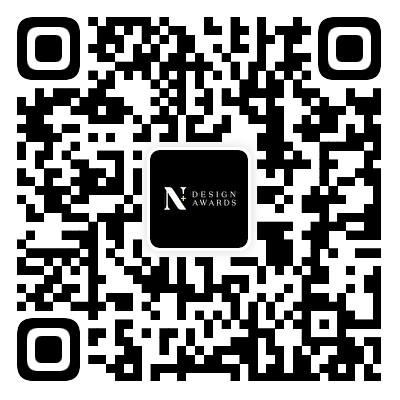 联系人：苏韵怡手机：+86 139 2729 5143（微信同号）官网：https://nplus.gzdesignweek.com/邮箱：syy741026999@163.com1）主案设计师基本资料（必填）1）主案设计师基本资料（必填）1）主案设计师基本资料（必填）1）主案设计师基本资料（必填）1）主案设计师基本资料（必填）1）主案设计师基本资料（必填）姓名英文名出生年月性别学历毕业院校毕业时间工作单位职务身份证号证件类型电子邮箱手机地址曾获奖项成功案例2）项目基本资料（必填）2）项目基本资料（必填）2）项目基本资料（必填）2）项目基本资料（必填）项目要求：使用了Natuzzi Italia产品的住宅、旅居、宠物、公共空间设计项目，项目须于 2022年至 2023 年10 月 1日期间竣工；以及征集使用了Natuzzi Italia产品的场景设计概念方案作品。项目要求：使用了Natuzzi Italia产品的住宅、旅居、宠物、公共空间设计项目，项目须于 2022年至 2023 年10 月 1日期间竣工；以及征集使用了Natuzzi Italia产品的场景设计概念方案作品。项目要求：使用了Natuzzi Italia产品的住宅、旅居、宠物、公共空间设计项目，项目须于 2022年至 2023 年10 月 1日期间竣工；以及征集使用了Natuzzi Italia产品的场景设计概念方案作品。项目要求：使用了Natuzzi Italia产品的住宅、旅居、宠物、公共空间设计项目，项目须于 2022年至 2023 年10 月 1日期间竣工；以及征集使用了Natuzzi Italia产品的场景设计概念方案作品。案例名称案例英文名称项目类型住宅空间           旅居空间          宠物空间           公共空间住宅空间           旅居空间          宠物空间           公共空间住宅空间           旅居空间          宠物空间           公共空间项目所在城市竣工时间面积（平方米）投资总额（万元）设计说明项目基本资料（选填项）项目基本资料（选填项）项目基本资料（选填项）项目基本资料（选填项）参与设计师项目重要标签（关键字）摄影师3）参评机构基本资料（公司参评必填，个人参评勿填写）3）参评机构基本资料（公司参评必填，个人参评勿填写）3）参评机构基本资料（公司参评必填，个人参评勿填写）3）参评机构基本资料（公司参评必填，个人参评勿填写）参评类型住宅空间           旅居空间          宠物空间           公共空间住宅空间           旅居空间          宠物空间           公共空间住宅空间           旅居空间          宠物空间           公共空间机构名称机构英文名（英文统一大写）联系人职务电子邮箱手机机构地址所获奖项成功案例其它简介